	Styrelsemöte Värmlands skidförbund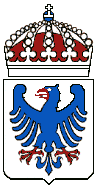 	Idrottens Hus 2017-11-29 19:00Närvarande: Mattias, Ulf, Eva-Lena och AnnikaMötets öppnandeUlf hälsade alla välkomna.Val av protokolljusterareMattias valdes till justerareFöregående protokollGenomgång av förra styrelsemötet och det konstituerande styrelsemötet. Godkändes av styrelsen.KommittérapporterLängdEftersom ingen representant fanns med på mötet fanns det inget att rapportera.AlpintBarmarksträffar, 2 Juvassläger för U16 och ett för U14. Österrikeläger har också genomförts på höstlovet. All verksamhet har fortlöpt enligt plan, förutom att första försäsongslägret Idre/Sälen lägret blev inställt. Läger 2 genomfört U12/14 Sälen och U16 i Trysil. Träffar genomförda med arrangemangsgrupp inför landsdelsfinal. Inköp har gjorts av material. Mattias lyfte oron med att man ser en trend i att det är färre deltagare på läger och aktiviteter. BackePietro lät meddela att ingen aktivitet är igång ännu, men man har god förhoppningar att få till samarbete i Bryngfjorden och i Frykstabacken. SnowteamEftersom det inte fanns någon representant med på mötet fanns det inget att rapportera.Ekonomisk rapportUtfallInga transaktioner i Längd och Backe. USM boende, Österrike, Trysilboende som inte är utfakturerat, så AK ligger back just nu men kommer att komma i balanseras enligt budget.Obetalda fakturorDet finns 8 kansliavgifter som inte är betalda och någon enskilda medlemmar lägeravgift/kläder.Övriga FrågorVal av styrelseledamot längdStyrelsen har mandat från årsmöteta att välja en ny ledamot för längd, som även blir ordförande för Längdkommittén. Styrelsen beslutade att välja som ordförande i Längdkommittén tillika styrelseledamot, Anders Westlund, Sunne SLF, Diskussion om LK´s verksamhet 2017-18Ulf  bereder underlag för info till Anders i hans nya roll som ordförande LK.Formellt beslut om att stödja AK att genomföra Alpina landsdelsfinalen.Styrelsen har analyserat underlaget beslutar att stödja AK i genomförandet av landsdelsfinalen.Datum och planering av vårting och SnowTeam våren 2018Preliminärt datum är 26/5 2018. Fortsatt diskussion på nästa styrelsemöte.Nästa möte2017-02-05 lunchmöte 11.30, Eva-lena återkommer om plats.AvslutningUlf tackar för visat intresse och avslutar mötetVid Protokollet:			Justeras:Eva-Lena Axelsson			Mattias Aronsson	